PRIMAVERA, TEMPO DI SEMINA: RITRATTI IN VASOFacce da semi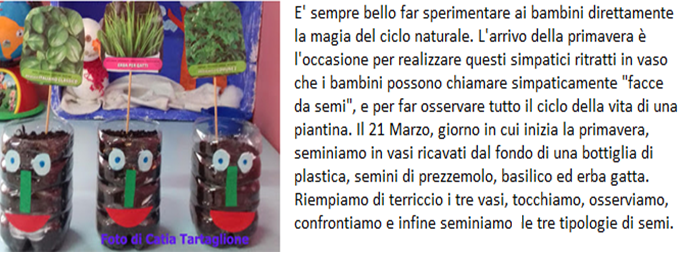 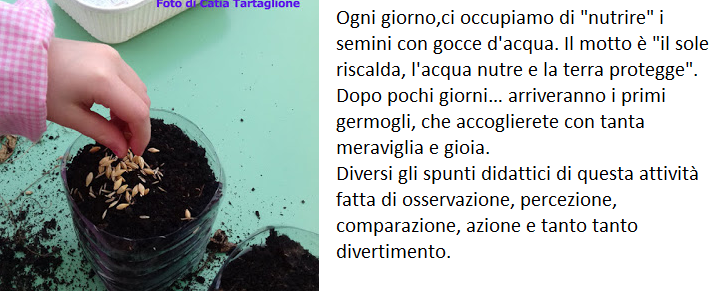 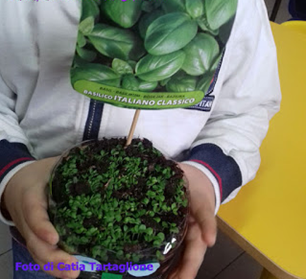 